mlysne@deltasd.bc.calysneclassroom.weebly.com“The important thing is the journey and not the destination”We, as a society, are greatly influenced by the scientific & technological advances that occur everyday around us.  As a result, Science & Tech 11 was designed to allow you to explore the interactions between science, technology & society.  You will also be doing many construction projects, lab experiments and library research assignments.  Many of you may not consider a career in science, but there is much to be gained in understanding how science affects your daily life. 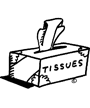 Course Outline: 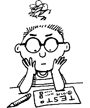 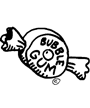 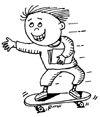 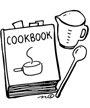 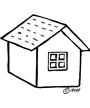 Things you need to know: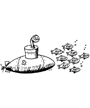 1. Each class teaches one complete idea or concept.  If you miss a class, you miss the concept. Therefore:   Good attendance is essential for passing this class.   2. Since each lesson is designed so that all work is done in class, we work on a “NO HOMEWORK” basis.  Therefore:  a. You may leave your notebook in the room so you don’t lose it!  Find a good place to keep it. b. Bring other homework or a novel or magazine to read for when you finish early.  Great way to keep up!	c. The more efficient you are in completing your tasks, the more time you have for other things.3.  Bring your own stuff every day to class:  pencil, pen, paper and a binder. 4.  Teamwork and construction skills will be developed all year.  Therefore:  a. Groups will be scrambled for each project so you get to work with everyone. 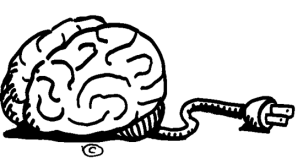 		b.  We need you to be in class to help the team!   		c.   Give every crazy idea a try; you never know what you might find!5.  All units will be marked in the following areas:      	- teamwork & participation mark (daily) 	  - a notebook check  (end of unit)-  readings & assignments (daily)		  -  a Test or a major project (end of unit)6.  All tests are open notes.Therefore: a.  There are no rewrites!  If you cheat you will get ZERO, a call home and an office referral… boy was that a dumb thing to do!You better have a really well organized notebook with all the handouts in it!If you miss a day and need the notes, I must have a note or phone call explaining your absence. (Skippers obviously think they don’t need the handouts to pass the tests…so don’t give them any)!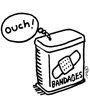 